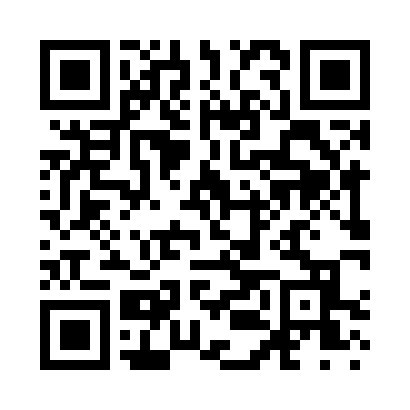 Prayer times for East Machias, Maine, USAMon 1 Jul 2024 - Wed 31 Jul 2024High Latitude Method: Angle Based RulePrayer Calculation Method: Islamic Society of North AmericaAsar Calculation Method: ShafiPrayer times provided by https://www.salahtimes.comDateDayFajrSunriseDhuhrAsrMaghribIsha1Mon2:544:4812:344:428:1910:132Tue2:554:4912:344:428:1910:123Wed2:564:4912:344:428:1810:124Thu2:574:5012:344:428:1810:115Fri2:584:5112:344:428:1810:106Sat2:594:5112:344:428:1710:097Sun3:004:5212:354:428:1710:098Mon3:014:5312:354:428:1610:089Tue3:034:5412:354:428:1610:0710Wed3:044:5412:354:428:1510:0611Thu3:054:5512:354:428:1510:0512Fri3:064:5612:354:428:1410:0413Sat3:084:5712:354:428:1410:0214Sun3:094:5812:364:428:1310:0115Mon3:114:5912:364:418:1210:0016Tue3:125:0012:364:418:119:5917Wed3:145:0112:364:418:119:5718Thu3:155:0212:364:418:109:5619Fri3:175:0212:364:418:099:5520Sat3:185:0312:364:408:089:5321Sun3:205:0412:364:408:079:5222Mon3:215:0612:364:408:069:5023Tue3:235:0712:364:408:059:4924Wed3:245:0812:364:398:049:4725Thu3:265:0912:364:398:039:4526Fri3:285:1012:364:398:029:4427Sat3:295:1112:364:388:019:4228Sun3:315:1212:364:388:009:4029Mon3:335:1312:364:377:599:3930Tue3:345:1412:364:377:579:3731Wed3:365:1512:364:377:569:35